Дорожная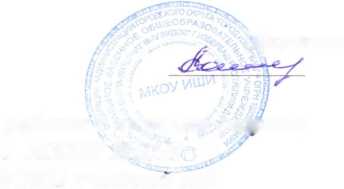 Утверждаю Директор МКОУ   ИШИ Асадулаева Ш.В.Дорожная   карта   по работе с низкими результатамиГИА  в  МКОУ ИШИ на 2020/2021 учебный годОснования для разработки мероприятий:Особенности контингента.На всех уровнях образования в школе есть дети как с высоким уровнем мотивации к обучению, так и дети с низкой учебной мотивацией и слабыми способностями, они очень медленно усваивают материал. Это дети из семей с низким уровнем образования родителей, семей асоциальных, находящихся в трудной жизненной ситуации. Эти особенности являются основными причинами, снижающими показатель качества обучения в школе.Цели:1. повышение качества образовательного процесса, создание условий для удовлетворения потребностей личности в образовательной подготовке;2. совершенствование организации учебного процесса.Задачи: Анализ качества обучения учащихся в школе. Совершенствование условий для современного образования и воспитания обучающихся с учетом их индивидуальных способностей. Развитие профессиональной компетенции педагогических работников. Улучшение материально-технической базы школыОжидаемые результаты: Повышение качества образования в школе в 2020-2021 учебном году Снижение количества учащихся с низкими результатами ГИА Рост познавательной мотивации учащихся Оптимизация учебно-воспитательного процесса. Сохранение здоровья учащихся.Приоритетные задачи по обеспечению качества образования на 2020/2021 учебный год1. Достижение результатов освоения образовательных программ в соответствии на всех уровнях системы общего образования.Анализ и совершенствование материально-технических и финансовых условий деятельности общеобразовательных организаций (далее - ОО), получивших низкие результаты на ЕГЭ по основным учебным предметам, организация сопровождения и методической поддержки данных ОО. Повышение профессиональных компетенций у учителей-предметников. Формирование оптимальной сети общеобразовательных организаций.В МКОУ ИШИ в 2020 году учащиеся 12 класса сдавали ЕГЭ по следующим предметам:Русский языкМатематика(профильная)ИсторияОбществознаниеХимияБиология              По итогам ГИА - 2020 в школе – интернате низкий результат был показан по химии, биологии, истории и обществознанию. Поэтому с целью повышения качества знаний учащихся и получения лучших результатов по этим предметам учителями предметниками был составлен план мероприятий по работе с низкими результатами ЕГЭ по химии, биологии, истории и обществознанию.Так как в последние два года в МКОУ ИШИ низкие результаты ЕГЭ по химии, был подготовлен  план  работы  учителя химии Гаджиевой П.М. в 12 классе   со слабоуспевающими учащимися   Цели:Выявление потребности учащегося, его учебных возможностей.Обеспечение необходимой литературой.Проведение занятий, консультаций для решения КИМов, оформления материалов ЕГЭ.Интернет – ресурсы по подготовке к ЕГЭ по химии http://fipi.ru– Федеральный институт педагогических измерений - документы, кодификаторы, спецификации демоверсии. http://ege.edu.ru – портал Единого Государственного Экзамена, документы, демонстрационные тесты, вопросы и ответы, форумы.http://it-n.ru/communities.aspx?cat_no=131642&tmpl=com – страница творческой группы "Подготовка к ЕГЭ по химии" портала «Сеть творческих учителей». http://www.edu.ru/moodle/http://55study.ru/misc/himiya_2021.htmlhttp://5ballov.qip.ru/test/ege/http://ege.yandex.ru/chemistryhttp://www.egesha.ru/http://varimax.ru/podgotovka_k_ege_po_himii_2021_besplatno_online/http://www.moeobrazovanie.ru/online_test/himiya/http://www.youtube.com/watch?v=gx8sekAuLzshttp://www.examen.ru/ege-testing/tests-list&egetestid=5ПредметДатаМероприятияИнформационныересурсыСредства и формы контроля знаний при Д/ОИсториязанятие на тему:                « Повторение теоретического материала по истории России. Россия в 8-16 вв.»Решение заданий1-6 из Ким 2021 по истории (И.А.Артасов) и Открытого банка заданий ФИПИ.  занятие на тему:              « Повторение теоретического материала по истории России. Россия в 17-18вв.» Решение заданий 7-13 из Ким 2021 по истории (И.А.Артасов) и Открытого банка заданий ФИПИ. занятие на тему:                           « Повторение теоретического материала по истории России.  Россия в 19 в.» Решение заданий https://www.youtube.com/watch?v=qLVx9J0OHWUhttps://fipi.ru/ege/otkrytyy-bank-zadaniy-egehttps://www.youtube.com/watch?v=qLVx9J0OHWUhttps://fipi.ru/ege/otkrytyy-bank-zadaniy-gehttps://www.youtube.com/watch?v=qLVx9J0OHWUтестирующие программы, тесты,задания с ответом в виде файлов,проектная деятельность14-19   из Ким 2021 по истории (И.А.Артасов) и Открытого банка заданий ФИПИ.  Повторение теоретического материала по истории России.  Россия в 20-начале 21 века.»Ознакомление родителей с качеством усвоения материала по истории. занятие на тему: «Критерии оценивания заданий 20-24». занятие на тему: «Критерии оценивания исторического сочинения»https://fipi.ru/ege/otkrytyy-bank-zadaniy-egehttps://www.youtube.com/watch?v=qLVx9J0OHWUhttps://fipi.ru/ege/demoversii-specifikacii-kodifikatoryhttps://4ege.ru/istoriya/58245-demoversiya-ege-2020-po-istorii.html https://4ege.ru/istoriya/58245-demoversiya-ege-2020-po-istorii.html тестирующие программы, тесты,задания с ответом в виде файлов,проектная деятельностьПредметДатаМероприятияИнформационные ресурсыСредства и формы контроля знаний  Общество знание  занятие на тему: «Человек и общество» Решение заданий 4-6 (варианты 1-15) из КИМ по обществознанию (О.А.Котова, Т.Е. Лискова)https://fipi.ru/ege/otkrytyy-bank-zadaniy-egeЭлектронная почта, ватсап, zoom,сайт школы,тестирующие программы, тесты,задания с ответом в виде файлов,проектная деятельностьОбщество знаниезанятие на тему: «Экономика» Решение заданий 6-10(варианты 1-15) из КИМ по обществознанию (О.А.Котова, Т.Е. Лискова)https://fipi.ru/ege/otkrytyy-bank-zadaniy-egeЭлектронная почта, ватсап, zoom,сайт школы,тестирующие программы, тесты,задания с ответом в виде файлов,проектная деятельностьОбщество знание  занятие на тему: «Политика» Решение заданий 11-15(варианты 1-15) из КИМ по обществознанию (О.А.Котова, Т.Е. Лискова)https://fipi.ru/ege/otkrytyy-bank-zadaniy-egeЭлектронная почта, ватсап, zoom,сайт школы,тестирующие программы, тесты,задания с ответом в виде файлов,проектная деятельностьОбщество знание занятие на тему: «Право» Решение заданий 15-19(варианты 1-15) из КИМ по обществознанию (О.А.Котова, Т.Е. Лискова)https://fipi.ru/ege/otkrytyy-bank-zadaniy-egeЭлектронная почта, ватсап, zoom,сайт школы,тестирующие программы, тесты,задания с ответом в виде файлов,проектная деятельностьЗадания части I.БиологияСентябрь  Биологические термины и понятия.    https://yandex.ru/tutor/subject/?subject_id=8   Сентябрь Биология как наука. Методы научного познания. Уровни организации живого.  http://www.alleng.ru/edu/bio1.htm   Октябрь Генетическая информация в клетке. Хромосомный набор соматически и половые клетки. Решение биологической задачи.https://www.youtube.com/watch?v=Z2tIAAeoZNk&list=PL66kIi3dt8A5Wc9-L74wk6DN_8GVll-RE&index=2&t=0s Октябрь Клетка как биологическая система. Жизненный цикл клетки.  Ноябрь  Моно- и дигибридное, анализирующее скрещивание. Решение биологической задачи.https://4ege.ru/biologi/58244-demoversiya-ege-2021-po-biologii.html Декабрь Многообразие организмов. Бактерии, Грибы, Растения, Животные, Вирусы.https://4ege.ru/biologi/58244-demoversiya-ege-2021-po-biologii.html Декабрь  Многообразие организмов. Бактерии, Г рибы, Растения, Животные, Вирусы. Установление соответствия.Январь  Многообразие организмов. Основные систематические категории, ихсоподчинённость. Установление последовательности.https://ege.yandex.ru/ege/biology Январь Организм человека. Установление соответствия.Февраль Организм человека. Установление последовательностиhttps://ege.yandex.ru/ege/biology Февраль Эволюция живой природы.  https://www.youtube.com/playlist?list=PL66kIi3dt8A5Wc9-L74wk6DN_8GVll-RE Февраль Эволюция живой природы. Происхождение человека. Установление соответствия.                     https://4ege.ru/biologi/58244-demoversiya-ege-2021-po-biologii.html Февраль Экосистемы и присущие им закономерности. Биосфера.  https://www.youtube.com/playlist?list=PL66kIi3dt8A5Wc9-L74wk6DN_8GVll-RE Общебиологические закономерности. Установление последовательности.https://www.youtube.com/playlist?list=PL66kIi3dt8A5Wc9-L74wk6DN_8GVll-RE Март Задание с изображением биологического объектаМарт Задание на анализ биологической информацииhttps://4ege.ru/biologi/58244-demoversiya-ege-2021-po-biologii.html Апрель Обобщение и применение знаний о человеке и многообразии организмов.Апрель Обобщение и применение знаний об эволюции органического мира и экологических закономерностяхМай Решение задач по цитологииhttps://4ege.ru/biologi/58244-demoversiya-ege-2021-po-biologii.html Май Решение задач по генетикеhttps://4ege.ru/biologi/58244-demoversiya-ege-2021-po-biologii.html №Направление деятельностиСрокиРабота с учащимися1Ознакомление учащихся с Положением о ЕГЭСентябрь 2Консультативная поддержка учащихсяВ течение года3Индивидуальная работа по подготовке к ЕГЭ по плану на уроках и во внеурочное времяВ течение года4Обучение заполнению бланков, проведение тренировочных работВ течение годаСтруктура и формат КИМ ЕГЭ по химии.   Демоверсии ЕГЭ 2021г. Кодификатор. Спецификация.Сентябрь Правила заполнения бланков ЕГЭ по химии. Правила поведения на экзамене.  Интернет – ресурсы для подготовки к ЕГЭ  по химии.Сентябрь – ноябрь 5Составление индивидуального плана «Я готовлюсь к сдаче ЕГЭ по химии» (под руководством учителя) Октябрь Характерные химические свойства оснований и амфотерных гидроксидов. Характерные химические свойства кислот.(решение задач)Ноябрь Классификация  химических реакций  в  неорганической  и органической химииДекабрь – январь Работа  с родителями  1Систематическое информирование родителей об изменениях и ходе подготовки к ЕГЭ В течение года2Ознакомление с Положением о ЕГЭ и итогах прошлого учебного года, с планом на новый учебный годСентябрь, февраль Работа по самообразованию1Ознакомление с Положением ЕГЭ, итогами опыта работы по теме в прошедшем учебном году и планом работы на текущий годСентябрь 2Изучение «Стандартов» образования, соответствующих КИМов и школьных учебников, выявление различий объема требуемых знаний. Внесение корректив в планирование работы.В течение года3Изучение критериев и норм оценок за ЕГЭ (работа с нормативными документами)В течение года4Определение стратегии работы с учащимисяСентябрь 5Планирование индивидуальной работы учащихся для подготовки к ЕГЭ (выявление пробелов, выделение опорных блоков, распределение времени на подготовку)Сентябрь-октябрь6Проведение тренингов с учащимися по заполнению бланков ЕГЭ, по решению КИМовВ течение года7Проведение   проверочных работ в виде тестовВ течение года